Општина Мало Црниће                        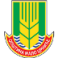 Општинска управаОдсек за локални економски развој, локалну пореску управу и инспекцијске пословеОзнака: КЛ -2Коришћење паркиралиштаОбавезе корисника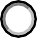 РЕЗУЛТАТ ИНСПЕКЦИЈСКОГ НАДЗОРА У БОДОВИМАНАДЗИРАНИ СУБЈЕКАТ	М.П.	КОМУНАЛНИ ИНСПЕКТОРПРАВНИ ОСНОВ- Одлука о јавним паркиралиштима  на територији општине Мало Црниће(„Службени гласник општине М. Црниће“, број07/2019)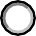 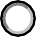 ПРАВНИ ОСНОВ- Одлука о јавним паркиралиштима  на територији општине Мало Црниће(„Службени гласник општине М. Црниће“, број07/2019)ПРАВНИ ОСНОВ- Одлука о јавним паркиралиштима  на територији општине Мало Црниће(„Службени гласник општине М. Црниће“, број07/2019)ПРАВНИ ОСНОВ- Одлука о јавним паркиралиштима  на територији општине Мало Црниће(„Службени гласник општине М. Црниће“, број07/2019)ПРАВНИ ОСНОВ- Одлука о јавним паркиралиштима  на територији општине Мало Црниће(„Службени гласник општине М. Црниће“, број07/2019)ПРАВНИ ОСНОВ- Одлука о јавним паркиралиштима  на територији општине Мало Црниће(„Службени гласник општине М. Црниће“, број07/2019)ПРАВНИ ОСНОВ- Одлука о јавним паркиралиштима  на територији општине Мало Црниће(„Службени гласник општине М. Црниће“, број07/2019)ПРАВНИ ОСНОВ- Одлука о јавним паркиралиштима  на територији општине Мало Црниће(„Службени гласник општине М. Црниће“, број07/2019)ПРАВНИ ОСНОВ- Одлука о јавним паркиралиштима  на територији општине Мало Црниће(„Службени гласник општине М. Црниће“, број07/2019)ПРАВНИ ОСНОВ- Одлука о јавним паркиралиштима  на територији општине Мало Црниће(„Службени гласник општине М. Црниће“, број07/2019)ПРАВНИ ОСНОВ- Одлука о јавним паркиралиштима  на територији општине Мало Црниће(„Службени гласник општине М. Црниће“, број07/2019)ПРАВНИ ОСНОВ- Одлука о јавним паркиралиштима  на територији општине Мало Црниће(„Службени гласник општине М. Црниће“, број07/2019)Надзиранисубјекат: 	Матични број: 		_ПИБ: 	_ 	Седиште: 	_			 Одговорно лице: 	_ 		_ 		ЈМБГ:				 Адреса пребивалишта: 							_ 	_	 Лице које је присутно прегледу: 			конт. тел. 			_Локација предмета контроле: 	_Надзиранисубјекат: 	Матични број: 		_ПИБ: 	_ 	Седиште: 	_			 Одговорно лице: 	_ 		_ 		ЈМБГ:				 Адреса пребивалишта: 							_ 	_	 Лице које је присутно прегледу: 			конт. тел. 			_Локација предмета контроле: 	_Надзиранисубјекат: 	Матични број: 		_ПИБ: 	_ 	Седиште: 	_			 Одговорно лице: 	_ 		_ 		ЈМБГ:				 Адреса пребивалишта: 							_ 	_	 Лице које је присутно прегледу: 			конт. тел. 			_Локација предмета контроле: 	_Надзиранисубјекат: 	Матични број: 		_ПИБ: 	_ 	Седиште: 	_			 Одговорно лице: 	_ 		_ 		ЈМБГ:				 Адреса пребивалишта: 							_ 	_	 Лице које је присутно прегледу: 			конт. тел. 			_Локација предмета контроле: 	_Надзиранисубјекат: 	Матични број: 		_ПИБ: 	_ 	Седиште: 	_			 Одговорно лице: 	_ 		_ 		ЈМБГ:				 Адреса пребивалишта: 							_ 	_	 Лице које је присутно прегледу: 			конт. тел. 			_Локација предмета контроле: 	_Надзиранисубјекат: 	Матични број: 		_ПИБ: 	_ 	Седиште: 	_			 Одговорно лице: 	_ 		_ 		ЈМБГ:				 Адреса пребивалишта: 							_ 	_	 Лице које је присутно прегледу: 			конт. тел. 			_Локација предмета контроле: 	_Надзиранисубјекат: 	Матични број: 		_ПИБ: 	_ 	Седиште: 	_			 Одговорно лице: 	_ 		_ 		ЈМБГ:				 Адреса пребивалишта: 							_ 	_	 Лице које је присутно прегледу: 			конт. тел. 			_Локација предмета контроле: 	_Надзиранисубјекат: 	Матични број: 		_ПИБ: 	_ 	Седиште: 	_			 Одговорно лице: 	_ 		_ 		ЈМБГ:				 Адреса пребивалишта: 							_ 	_	 Лице које је присутно прегледу: 			конт. тел. 			_Локација предмета контроле: 	_Надзиранисубјекат: 	Матични број: 		_ПИБ: 	_ 	Седиште: 	_			 Одговорно лице: 	_ 		_ 		ЈМБГ:				 Адреса пребивалишта: 							_ 	_	 Лице које је присутно прегледу: 			конт. тел. 			_Локација предмета контроле: 	_Надзиранисубјекат: 	Матични број: 		_ПИБ: 	_ 	Седиште: 	_			 Одговорно лице: 	_ 		_ 		ЈМБГ:				 Адреса пребивалишта: 							_ 	_	 Лице које је присутно прегледу: 			конт. тел. 			_Локација предмета контроле: 	_Надзиранисубјекат: 	Матични број: 		_ПИБ: 	_ 	Седиште: 	_			 Одговорно лице: 	_ 		_ 		ЈМБГ:				 Адреса пребивалишта: 							_ 	_	 Лице које је присутно прегледу: 			конт. тел. 			_Локација предмета контроле: 	_Надзиранисубјекат: 	Матични број: 		_ПИБ: 	_ 	Седиште: 	_			 Одговорно лице: 	_ 		_ 		ЈМБГ:				 Адреса пребивалишта: 							_ 	_	 Лице које је присутно прегледу: 			конт. тел. 			_Локација предмета контроле: 	_Р.б.ПитањеПитањеПитањеПитањеПитањеПитањеДаДаНеНеБодови1.плаћа  коришћење паркинг места према времену задржавања   у складу са Правилникомплаћа  коришћење паркинг места према времену задржавања   у складу са Правилникомплаћа  коришћење паркинг места према времену задржавања   у складу са Правилникомплаћа  коришћење паркинг места према времену задржавања   у складу са Правилникомплаћа  коришћење паркинг места према времену задржавања   у складу са Правилникомплаћа  коришћење паркинг места према времену задржавања   у складу са Правилником□да-20□не-02.поступа у складу са дозвољеним  временом  коришћења паркинг места утврђеним Правилникомпоступа у складу са дозвољеним  временом  коришћења паркинг места утврђеним Правилникомпоступа у складу са дозвољеним  временом  коришћења паркинг места утврђеним Правилникомпоступа у складу са дозвољеним  временом  коришћења паркинг места утврђеним Правилникомпоступа у складу са дозвољеним  временом  коришћења паркинг места утврђеним Правилникомпоступа у складу са дозвољеним  временом  коришћења паркинг места утврђеним Правилником□да-20□не-03.користи	паркинг сигнализацијомместоускладусасаобраћајном□да-20□не-04.поседује паркинг карту или је паркирање платио електронским путемпоседује паркинг карту или је паркирање платио електронским путемпоседује паркинг карту или је паркирање платио електронским путемпоседује паркинг карту или је паркирање платио електронским путемпоседује паркинг карту или је паркирање платио електронским путемпоседује паркинг карту или је паркирање платио електронским путем□да-20□не-05.паркинг карта истакнута на видном меступаркинг карта истакнута на видном меступаркинг карта истакнута на видном меступаркинг карта истакнута на видном меступаркинг карта истакнута на видном меступаркинг карта истакнута на видном месту□да-20□не-06.у паркинг карту унети тачни подациу паркинг карту унети тачни подациу паркинг карту унети тачни подациу паркинг карту унети тачни подациу паркинг карту унети тачни подациу паркинг карту унети тачни подаци□да-20□не-07.не омета коришћење паркиралиштане омета коришћење паркиралиштане омета коришћење паркиралиштане омета коришћење паркиралиштане омета коришћење паркиралиштане омета коришћење паркиралишта□да-20□не-0НАПОМЕНА:НАПОМЕНА:НАПОМЕНА:НАПОМЕНА:НАПОМЕНА:НАПОМЕНА:НАПОМЕНА:НАПОМЕНА:НАПОМЕНА:НАПОМЕНА:НАПОМЕНА:НАПОМЕНА:УКУПАН МОГУЋИ БРОЈ БОДОВА140УТВРЂЕНИ БРОЈ БОДОВАСтепен ризикаНезнатанНизакСредњиВисокКритичанБрој бодова121-140101-12081-10061-8060 и мањеСтепен ризика у односу на остварени број бодоваКритичан□Степен ризика у односу на остварени број бодоваНезнатан□Степен ризика у односу на остварени број бодоваНизак□Степен ризика у односу на остварени број бодоваСредњи□Степен ризика у односу на остварени број бодоваВисок□Контролна листа сачињенаДатумКонтролна листа сачињенаМестоКонтролна листа сачињенаВреме